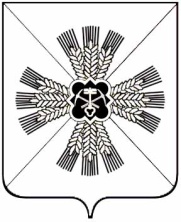 КЕМЕРОВСКАЯ ОБЛАСТЬПРОМЫШЛЕННОВСКИЙ МУНИЦИПАЛЬНЫЙ РАЙОНАДМИНИСТРАЦИЯ ПРОМЫШЛЕННОВСКОГО МУНИЦИПАЛЬНОГО РАЙОНАПОСТАНОВЛЕНИЕот 27.11.2013г. 2079-ПОб утверждении Порядка обеспечения детей до трех лет специализированными молочными продуктами и их смесямиВ целях профилактики заболеваемости детей раннего возраста и упорядочения организации обеспечения полноценным питанием детей в возрасте до трех лет, во исполнение пункта 3 статьи 52 Федерального закона от 21.11.2011 г. 323-ФЗ «Об основах охраны здоровья граждан в Российской Федерации», Закона Кемеровской области от 17.02.2004 г. 7-ОЗ «О здравоохранении», Постановление коллегии Администрации Кемеровской области от 23.05.2012 г. 195 «Об утверждении Порядка обеспечения полноценным питанием детей в возрасте до трех лет»:1. Утвердить Порядок обеспечения детей до трех лет специализированными молочными продуктами и их смесями, проживающих на территории Промышленновского муниципального района (Приложение 1).2. Постановление вступает в силу со дня подписания и распространяет свое действие на правоотношения возникшие с 01.01.2013 г.3. Контроль за исполнением постановления возложить на заместителя главы района по социальным вопросам Мясоедову Т.В.Глава районаА.И.ШмидтПриложение 1ПОРЯДОК ОБЕСПЕЧЕНИЯ ДЕТЕЙ ДО ТРЕХ ЛЕТ СПЕЦИАЛИЗИРОВАННЫМИ МОЛОЧНЫМИ ПРОДУКТАМИ И ИХ СМЕСЯМИ1. Обеспечение полноценным питанием детей в возрасте до трех лет, осуществляется через пункт раздачи детского питания МБУЗ «ЦРБ Промышленновского района», является предоставлением жизненно необходимых товаров и относится к государственной социальной помощи.Настоящий Порядок не распространяется на лиц, лишенных родительских прав, и на детей, находящихся на полном государственном обеспечении.2. Правом бесплатного обеспечения детей первых трех лет жизни специальными молочными продуктами детского питания обладают семьи, имеющие детей первых трех лет жизни, при условии, если среднедушевой доход такой семьи не превышает величины прожиточного минимума на душу населения, установленного в Кемеровской области.3.Член семьи обращается с письменным заявлением в Управление социальной защиты населения администрации Промышленновского муниципального района (далее УСЗН) для решения вопроса о признании семьи малоимущей и об оказании ей государственной социальной помощи.4. Справка о признании семьи малоимущей и нуждающейся в государственной социальной помощи выдается УСЗН семье, постоянно зарегистрированной на территории Промышленновского района, сроком действия три месяца в соответствии с нормами, установленными федеральными законами от 17.07.1999г. 178-ФЗ «О государственной социальной помощи» и от 05.04.2003г. 44-ФЗ «О порядке учета доходов и расчета среднедушевого дохода семьи и дохода одиноко проживающего гражданина для признания их малоимущими и оказания им государственной социальной помощи», а также постановлением Правительства Российской Федерации от 20.08.2003г. 512 «О перечне видов доходов, учитываемых при расчете среднедушевого дохода семьи и дохода одиноко проживающего гражданина, для оказания им государственной социальной помощи». Справка о признании семьи малоимущей и нуждающейся в государственной социальной помощи представляется в лечебно-профилактическое учреждение МБУЗ «ЦРБ» по месту наблюдения ребенка.5. Основанием для выдачи рецепта на специализированные молочные продукты и их смеси, являются предоставленные следующих документы: справка УСЗН по месту жительства семьи о признании семьи малоимущей и нуждающейся в социальной помощи; паспорт одного из родителей; свидетельство о рождении ребенка; полис обязательного медицинского страхования ребенка с отметкой о принадлежности к структурному подразделению МБУЗ «ЦРБ Промышленновского района». 6. Право на выдачу рецептов на специализированные молочные продукты и их смеси имеют участковые врачи-педиатры поликлинического отделения МБУЗ «ЦРБ Промышленновского района», врачи врачебных амбулаторий, врачи общих врачебных практик.7. Потребность в полноценном питании детей в возрасте до трех лет определяется по заключению участкового врача-педиатра, врача ОВП и амбулатории по месту жительства матери и ребенка в возрасте до трех лет и оформляется в амбулаторной карте ребенка.8. Врач по месту наблюдения ребенка информируют обратившуюся семью об условиях получения бесплатных молочных продуктов детского питания.9.Участковые врачи по месту наблюдения ребенка, на основании и на период действия справки, выданной УСЗН о признании семьи малоимущей и нуждающейся в государственной социальной помощи оформляют рецепт на получение определенного вида бесплатного детского питания, с учётом состояния здоровья и возраста ребенка. Данная справка подкрепляется в амбулаторную карту ребенка. На справке фиксируются даты выписки рецептов.10. В рецепте указывается дата выдачи рецепта, фамилия, имя, отчество, возраст, дата рождения ребёнка, адрес проживания, наименование специализированных молочных продуктов и их смесей, доза на один прием, кратность приема, период обеспечения нуждающегося в них ребенка в соответствии с формулами расчёта питания по возрасту и массе тела ребенка. Ставится подпись и печать врача, выдавшего рецепт. 11. Расчёт питания для обеспечения детей до трех лет специализированными молочными продуктами и их смесями проводится в соответствии методическими пособиями и рекомендациями «Вскармливание здоровых детей первого года жизни» г. Кемерово . и «Современные принципы и методы вскармливания детей первого года жизни. 99/225, утверждено Заместителем Министра здравоохранения РФ Т.И. Стуколовой 30.12 1999 года.11.1.Расчёт суточного объема пищи для детей первого года жизни проводить по методу Гейбенера и Черни, с учетом возраста ребёнка.В возрасте от 10 дней до 6 недель – 1/5 массы тела;От 6 недель до 4 месяцев – 1/6 массы тела;От 4 месяцев до 6 месяцев – 1/7 массы тела;От 6 месяцев до 12 месяцев – 1/8 массы тела;11.2.Суточный объём молока для детей второго – третьего года жизни составляет 400 миллилитров.11.3. Выписанные рецепты заверяются подписью и печатью врача. Оформленные рецепты предоставляются получателями в пункт раздачи детского питания МБУЗ «ЦРБ Промышленновского района». 12. Врачи, осуществляющие выписку рецептов ведут журналы «Учета выдачи рецептов на получение специализированных молочных продуктов и их смесей» на каждом врачебном участке. (Приложение 1)13. Полноценное питание для детей в возрасте до трех лет назначается с даты, следующего за датой получения заключения врача, на период имеющихся медицинских показаний, но не более периода, указанного в справке выданной УСЗН о признании семьи малоимущей и нуждающейся в государственной социальной помощи и достижения ребенком возраста трех лет. При нахождении ребенка на исключительно естественном вскармливании дополнительное питание для ребенка не назначается.14. Заведующий пунктом раздачи детского питания формирует списки детей (Приложение 2) в соответствии с возрастными группами (от 0 до 12 месяцев, с 1 года до 2 лет, с 2 лет до 3 лет) и предоставляет до первого числа месяца на который выписаны рецепты на получение специализированных продуктов питания на утверждение главному врачу согласно схеме. В случае необходимости формирует дополнительный список до 20 числа текущего месяца.15. Выдача полноценного питания осуществляется по рецептам врачей ежедневно, кроме выходных дней, начиная с даты обращения заявителя в пункт раздачи детского питания до конца календарного месяца, на который выписан рецепт.16. Финансирование обеспечения полноценным питанием детей в возрасте до трех лет осуществляется за счет средств областного бюджета в рамках Территориальной программы государственных гарантий оказания гражданам Российской Федерации бесплатной медицинской помощи.Приложение 1к порядкуЖУРНАЛ «Учета выдачи рецептов на получение специализированных молочных продуктов и их смесей»Приложение 2 к порядкуСписок детей на получение специализированных молочных продуктов и их смесейвозраст ребенка с учётом введения прикорманаименование получаемогопродукта Разовый объём питания, кратность полученияСуточный объём питаниядо 1 года молочные смесидо 4-6 мес., до введения прикормамолочные смесине более 200 мл х 5- 8 разне более 1000 мл4-6 мес. введение 1 прикормамолочные смеси200 мл х 4 раз 800 мл6-8 мес. введение 2 прикормамолочные смеси200 мл х 3 раз 600 мл600 млстарше 8 мес., до 11 мес.29 дней,введение 3 прикормамолочные смеси200 мл х 2 раз 400 млот 1 года до 3 лет молоко от . до 1г 11 мес.29 днеймолоко200 мл х 2 раз 400 млот 2х л. до 2 лет 11 мес.29 днеймолоко200 мл х 2 раз 400 млДети от 1,5 лет до 2 лет 11 мес.29 дней, посещающие МДОУ и получающие муниципальные льготы.молоко200 мл х 1 раз 200 млп/пФИО ребенкаДата рождения, ВозрастДомашний адресДата выдачи рецептаНаименование продукта, разовая доза, кратность приема в суткиПодпись врача-педиатрап/пФИО ребенкаДата рождения ВозрастДомашний адресДата выдачи рецептаФИО врача выписавшего рецептНаименование продукта, разовая доза, кратность приема в сутки